Jižní část Pařížské dříve Mikulášské  –  historismy - novobarok, kritika architektury „šlehačkových dortů“ 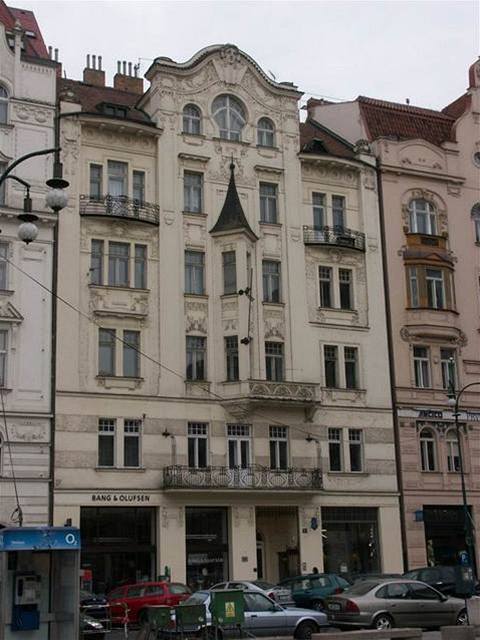 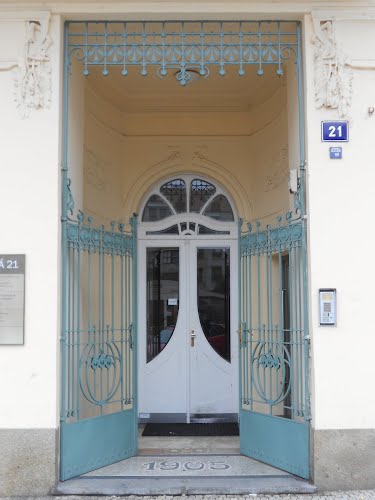 Pařížská 21, Kříčka, 1905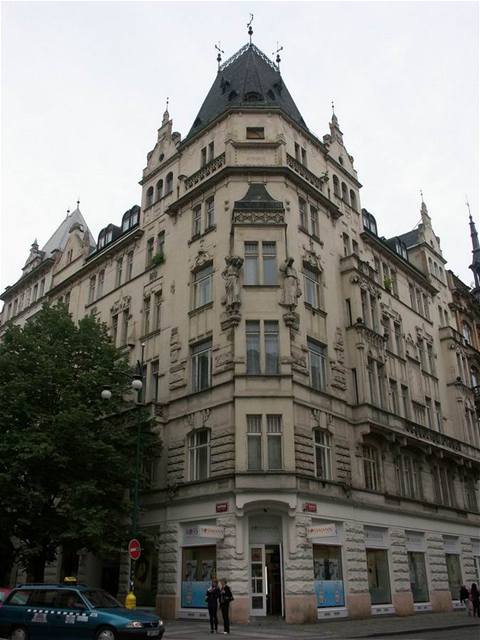 Justich: U dvou Malorusek, Široká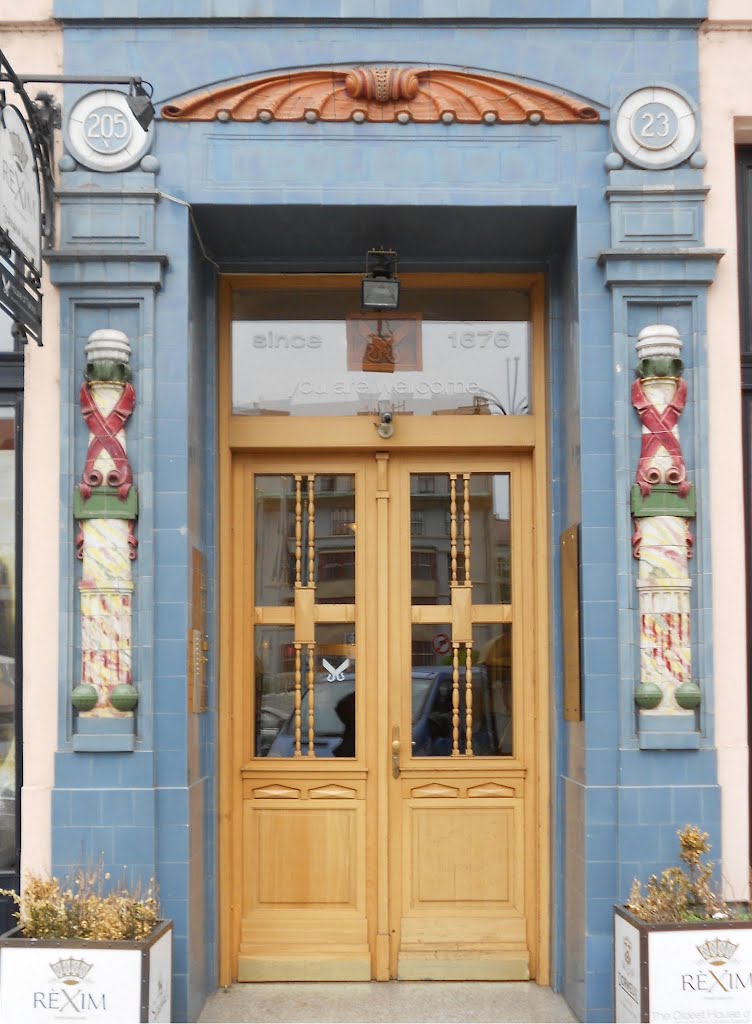 Pařížská 23, Justich 1906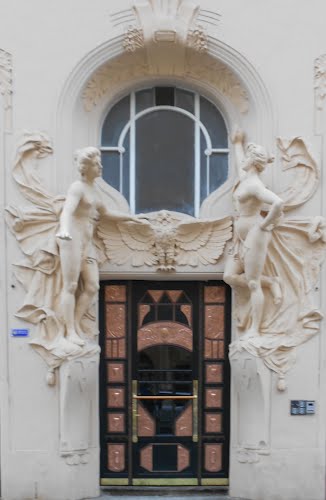 Detail Široká 9/ Maiselova 10, 1908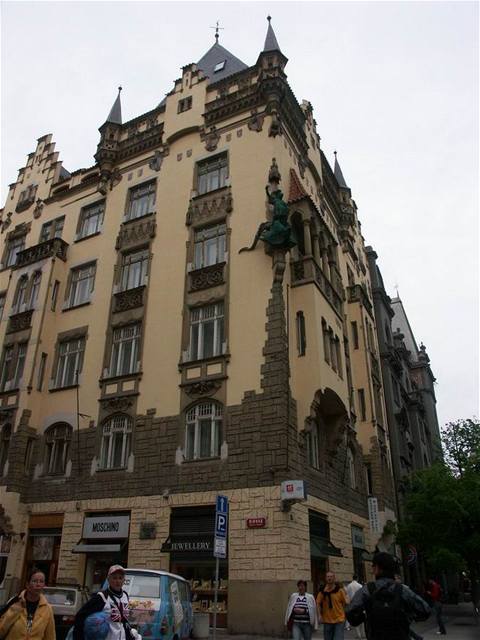 Obytný dům U synagogy – Pařížská 17, 1906Richard Klenka, rytíř z Vlastimilu – dům jako hrad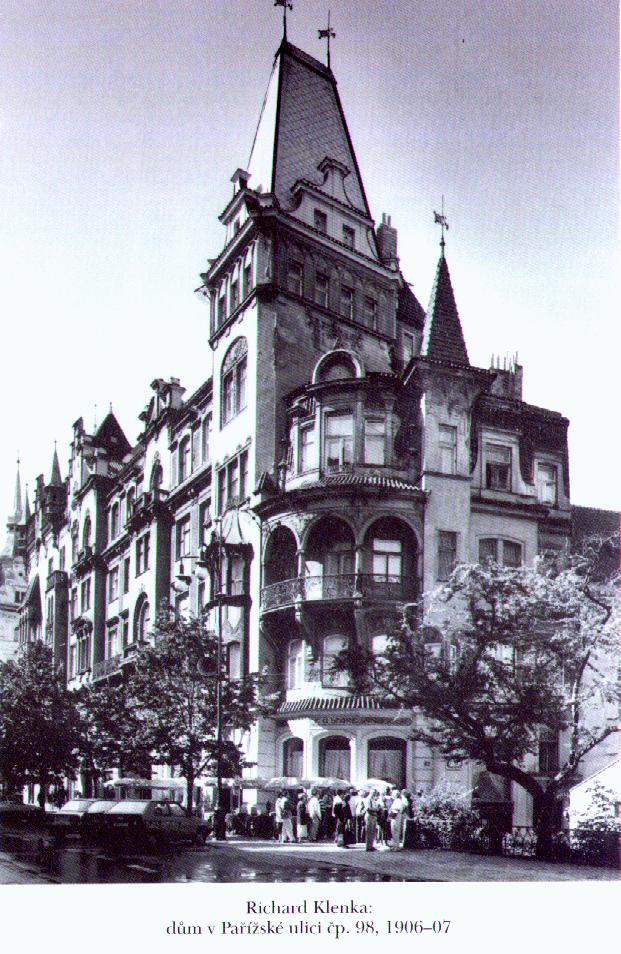 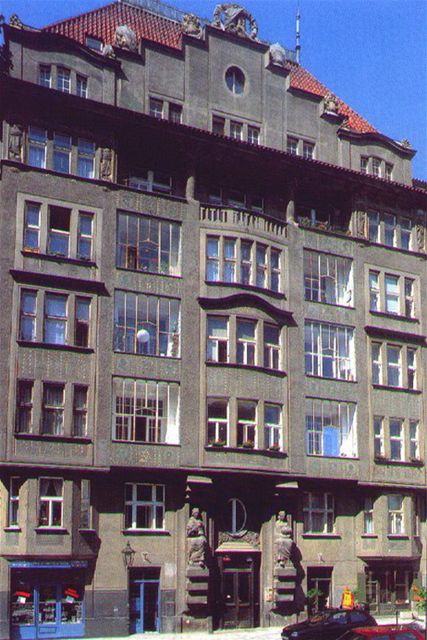 Klenka – činžák Maiselova racionální modernaSeverní  část, zastavěná až v letech 1910 – 1914 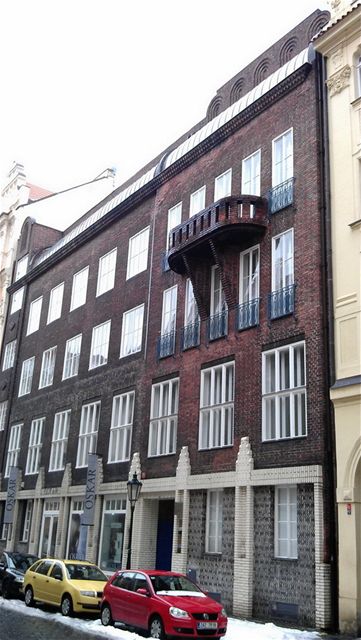 Štencův dům, Salvátorská, 1910  - inspirace holandskou modernistickou architekturou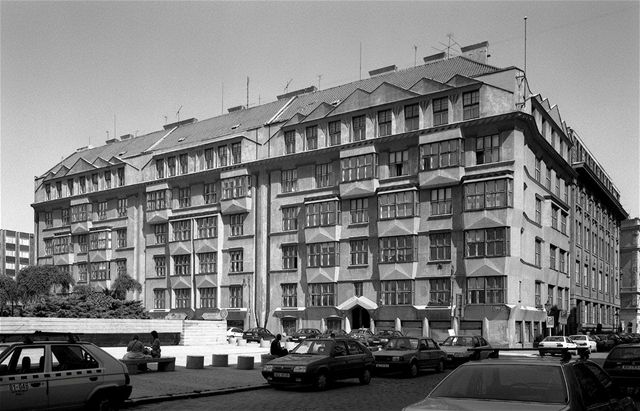 Učitelské domy, Krásnohorské, 1919Vycházka historismy – secese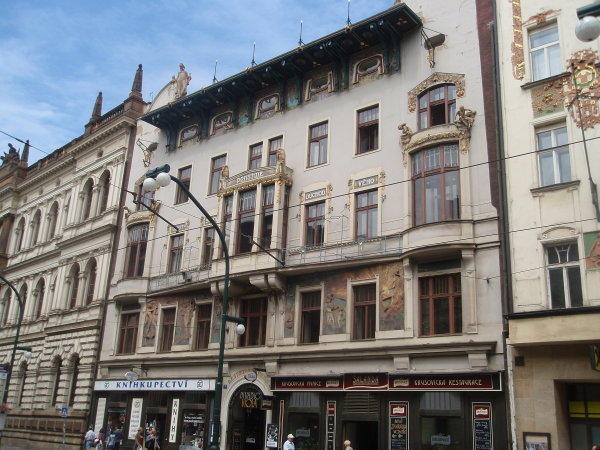 O. Polívka 1905: Pojišťovna Praha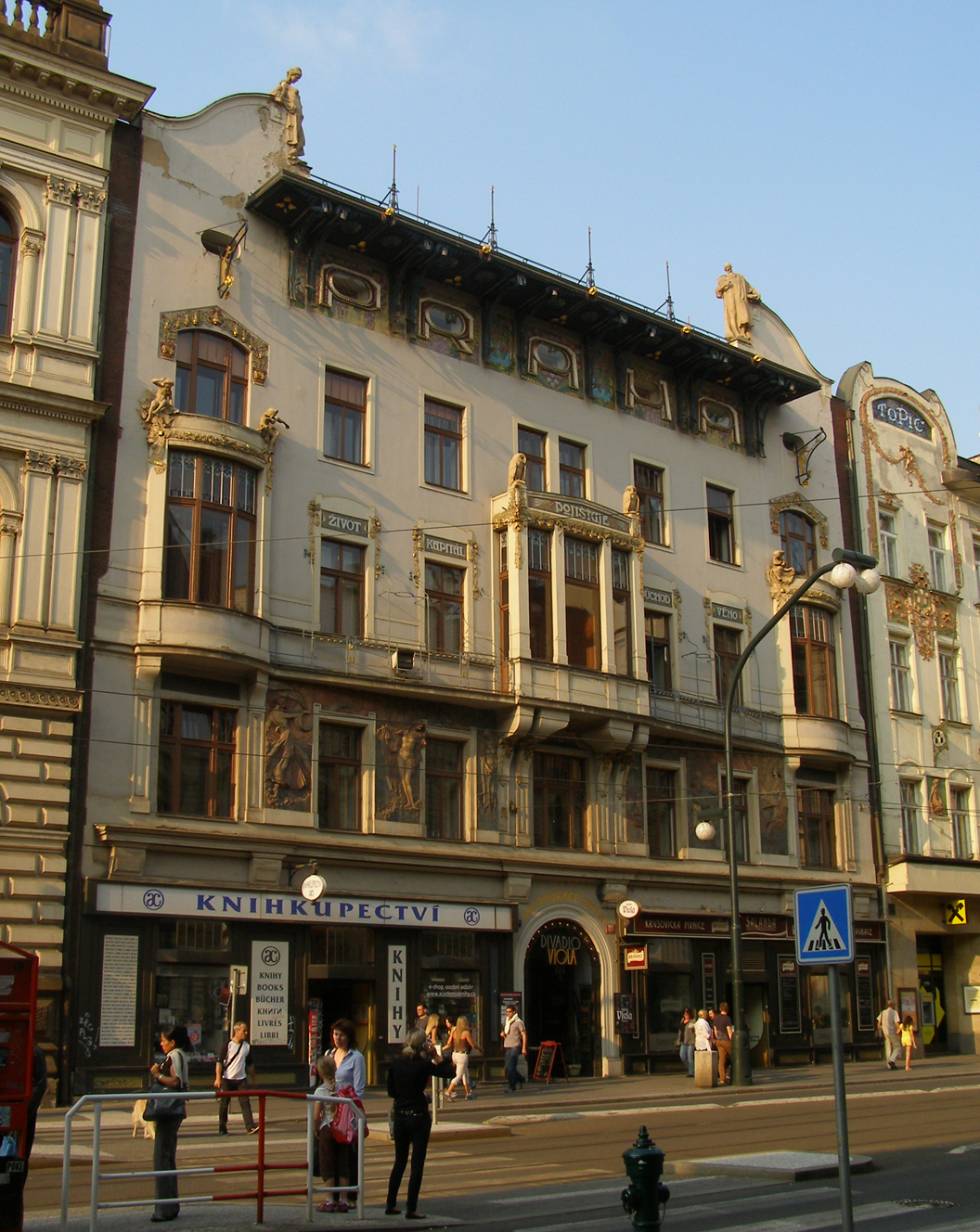 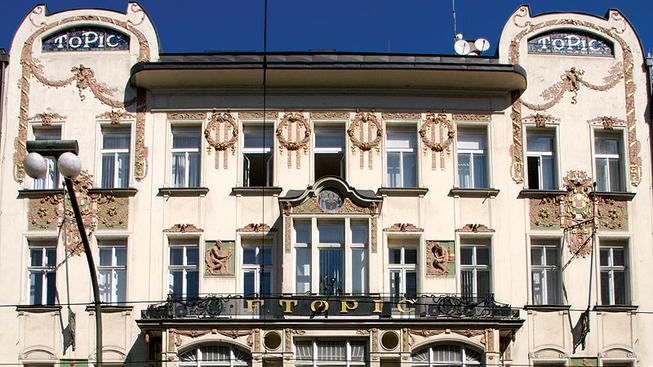 O. Polívka, 1905 : Topičovo nakladatelství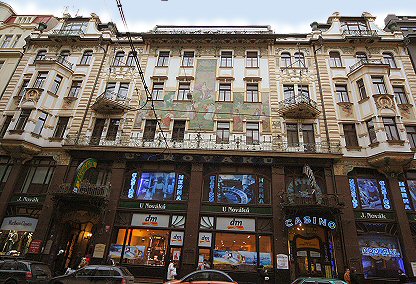 O. Polívka, U Nováků 1904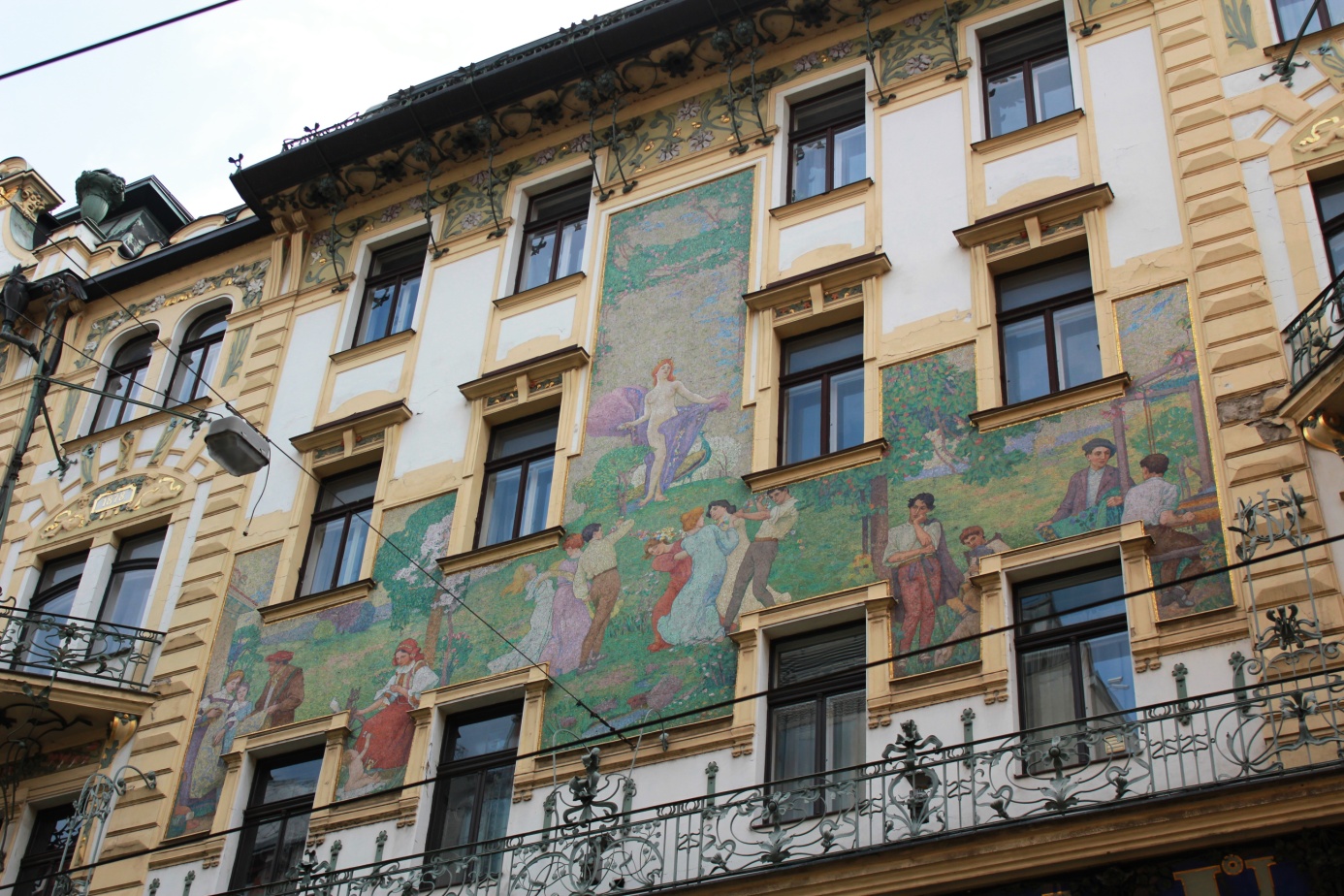   V secesní části se nachází dvoupodlažní prodejní dvorana, inspirována velkými pařížskými obchodními domy, centrální části dominuje alegorická mozaika Obchodu a Průmyslu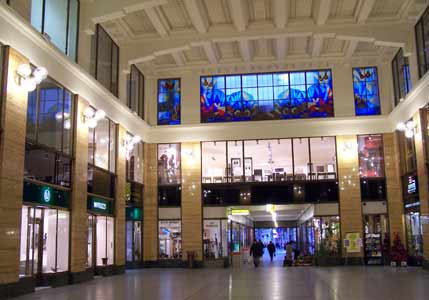 